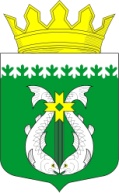 РЕСПУБЛИКА КАРЕЛИЯKARJALAN TAZAVALDUАДМИНИСТРАЦИЯСУОЯРВСКОГО МУНИЦИПАЛЬНОГО ОКРУГАSUOJÄRVEN PIIRIKUNNAN HALLINDOПОСТАНОВЛЕНИЕ27.03.2024					                                                              № 328О внесении изменений в постановление от 09.01.2023 № 14 «Об утверждении порядка принятия решения о размещении нестационарного торгового объекта на территории Суоярвского муниципального округа»В соответствии с Федеральным законом от 06.10.2003 г. № 131-ФЗ «Об общих принципах организации местного самоуправления в Российской Федерации», Федеральным законом от 28.12.2009 г. № 381-ФЗ «Об основах государственного регулирования торговой деятельности в Российской Федерации»,  постановлением  Правительства Республики Карелия от 26.04.2017 № 133-П «О мерах по развитию нестационарной торговли на территории Республики Карелия» (с изменениями и дополнениями), распоряжением Правительства Российской Федерации от 30 января 2021 года № 208-р: 	1.  Внести в постановление администрации Суоярвского муниципального округа от 09.01.2023 № 14  «Об утверждении порядка принятия решения о размещении нестационарного торгового объекта на территории Суоярвского муниципального округа» следующие изменения:	1.1) Пункт 8 Главы 1 Порядка принятия решения о размещении нестационарного торгового объекта на территории Суоярвского муниципального округа изложить в новой редакции:«8. Разрешение на размещение нестационарного торгового объекта, без проведения торгов выдается, если за выдачей Разрешения обратились: 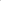 - крестьянские (фермерские) хозяйства (далее - КФХ), граждане, ведущие личное подсобное хозяйство (далее - ЛПХ) и физические лица, применяющие специальный налоговый режим «Налог на профессиональный доход» (далее - самозанятые граждане) планирующие  осуществлять реализацию собственной сельскохозяйственной продукции, организациям, осуществляющие  деятельность в сфере пищевого производства (хлебобулочные изделия, молочная продукция, мясо и мясная продукция) при условии, что ассортимент торгового объекта должен состоять из не менее 60% вышеуказанной продукции».- для размещения нестационарного торгового объекта со специализацией «Печать». Ассортимент вышеуказанного торгового объекта должен состоять из не менее 60% печатной продукции (периодические печатные издания, непериодическая печатная продукция), включая периодические печатные издания, доля иной продукции согласно ассортиментному перечню, утвержденному Постановлением Правительства Республики Карелия от 20.11.2006 № 164-П "Об утверждении Ассортимента сопутствующих товаров, реализуемых в газетно-журнальных киосках"».- субъекты малого и среднего предпринимательства, включенные в перечень субъектов малого и среднего предпринимательства, имеющих статус социального предприятия, формируемый в соответствии с приказом Министерства экономического развития Российской Федерации от 29 ноября 2019 года № 773 «Об утверждении Порядка признания субъекта малого или среднего предпринимательства социальным предприятием и Порядка формирования перечня субъектов малого и среднего предпринимательства, имеющих статус социального предприятия».2. Признать утратившим силу постановление администрации Суоярвского муниципального округа от 19.01.2024 № 88 «О внесении изменений в постановление от 09.01.2023 № 14 «Об утверждении порядка принятия решения о размещении нестационарного торгового объекта на территории Суоярвского муниципального округа».                                                                               3. Разместить настоящее постановление на официальном интернет-портале Суоярвского муниципального округа в информационно-телекоммуникационной сети «Интернет».4. Контроль за исполнением настоящего постановления возложить на заместителя главы администрации Суоярвского муниципального округа - Хлопкину О.А.Глава Суоярвского муниципального округа 						              Р.В. ПетровРазослать: Дело, отдел по развитию предпринимательства и инвестиционной политики                                                                                                        